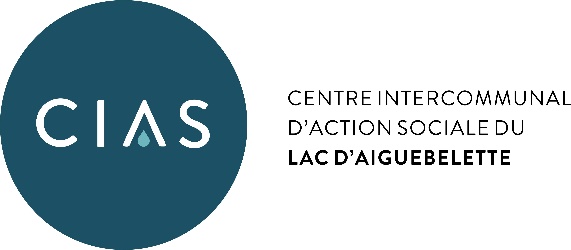 FICHE DE POSTEAGENT d’ANIMATION MULTI ACCUEILService : Multi Accueil du Lac d’Aiguebelette	Emploi : Agent d’animation chargé de l’encadrement des enfants	Contrat : 30 heures/ hebdo.Profil souhaité : Titulaire du CAP petite Enfance obligatoireEtre éligible au Contrat PEC si possibleMissions : Accueil et encadrement des enfants : animation, repas, change, sieste… Participation à l’élaboration et à la mise en œuvre du projet pédagogique de l’établissement  Mise en place des projets d’activités des enfants, Aménagement, nettoyage et désinfection des espaces de vie de l’enfant et du matériel  Entretien du linge, et de l’ensemble de la structure,Remise en chauffe selon la méthode HACCP et organisation des repas des enfantsVeille au respect, au bon développement, à la santé, à la sécurité et à l’éveil du jeune enfantTransmissions d’informations (parents, collègues, hiérarchie), respect de la confidentialité.Adresser une lettre de motivation et un curriculum vitae le plus rapidement possible : A l’attention de Mme Stephanie ROCHERDirectrice Multi accueil du Lac d’Aiguebelette459 rte du lac73470 NOVALAISETel : 06 78 17 66 21